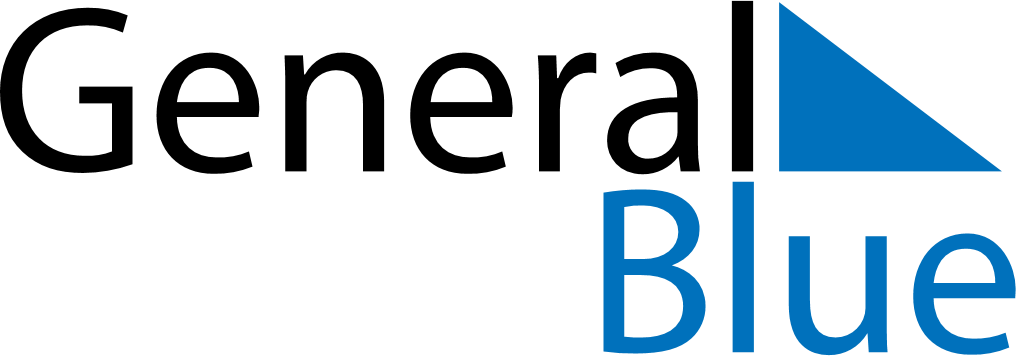 December 2020December 2020December 2020PortugalPortugalMondayTuesdayWednesdayThursdayFridaySaturdaySunday123456Restauração da Independência78910111213Immaculate Conception1415161718192021222324252627Christmas EveChristmas Day28293031New Year’s Eve